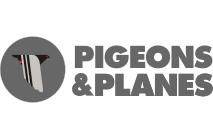 April 8, 2020Watch Here: https://www.complex.com/pigeons-and-planes/2020/04/idk-harvard-speechTweet: https://twitter.com/PigsAndPlans/status/1247979499305738240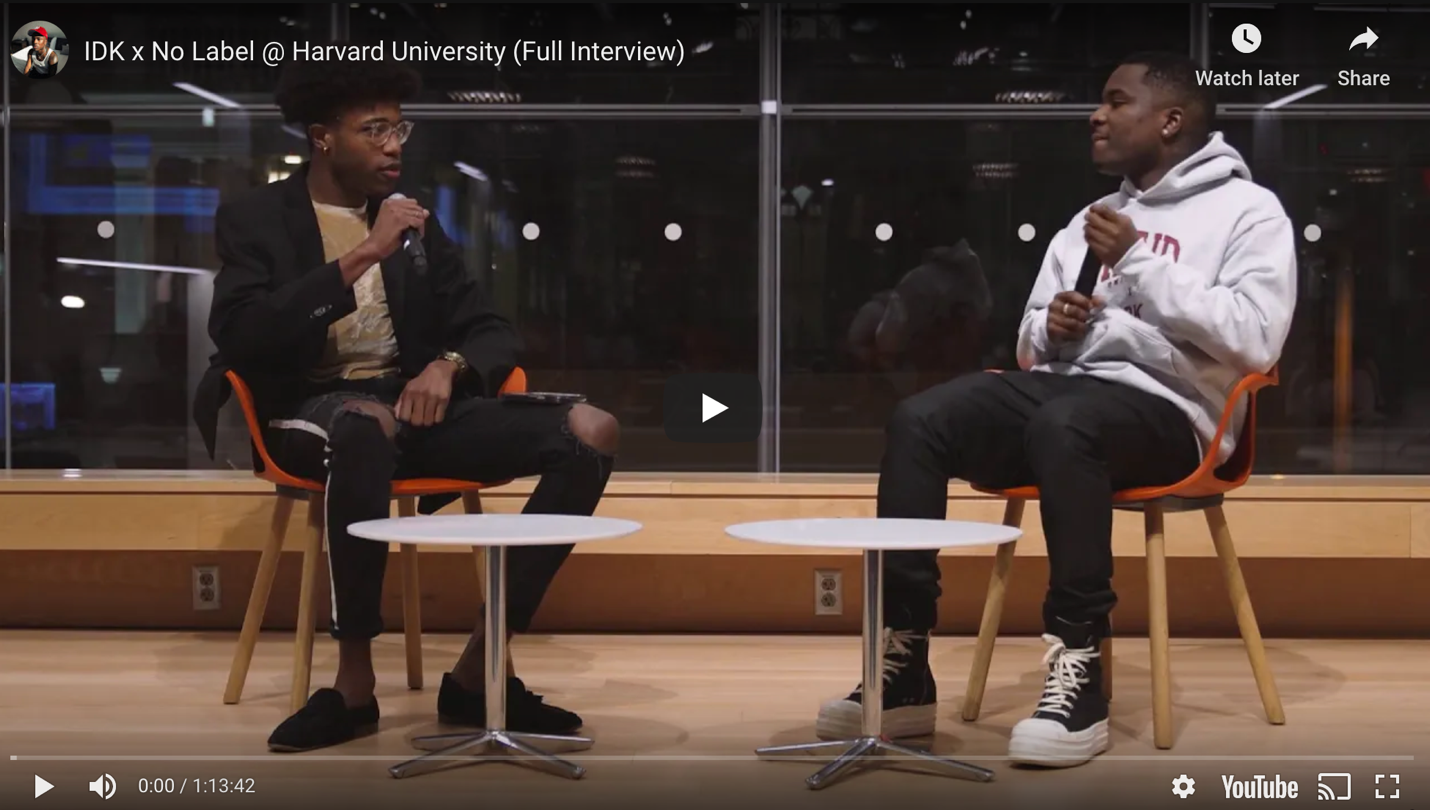 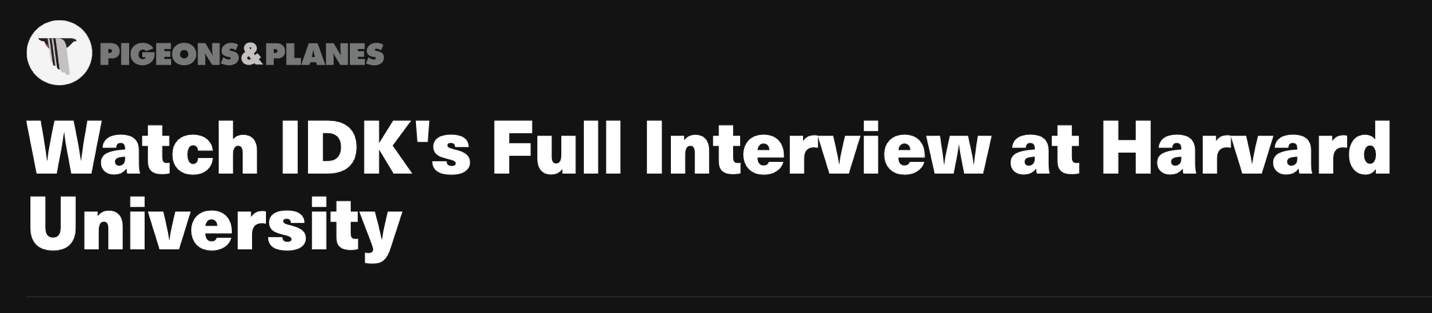 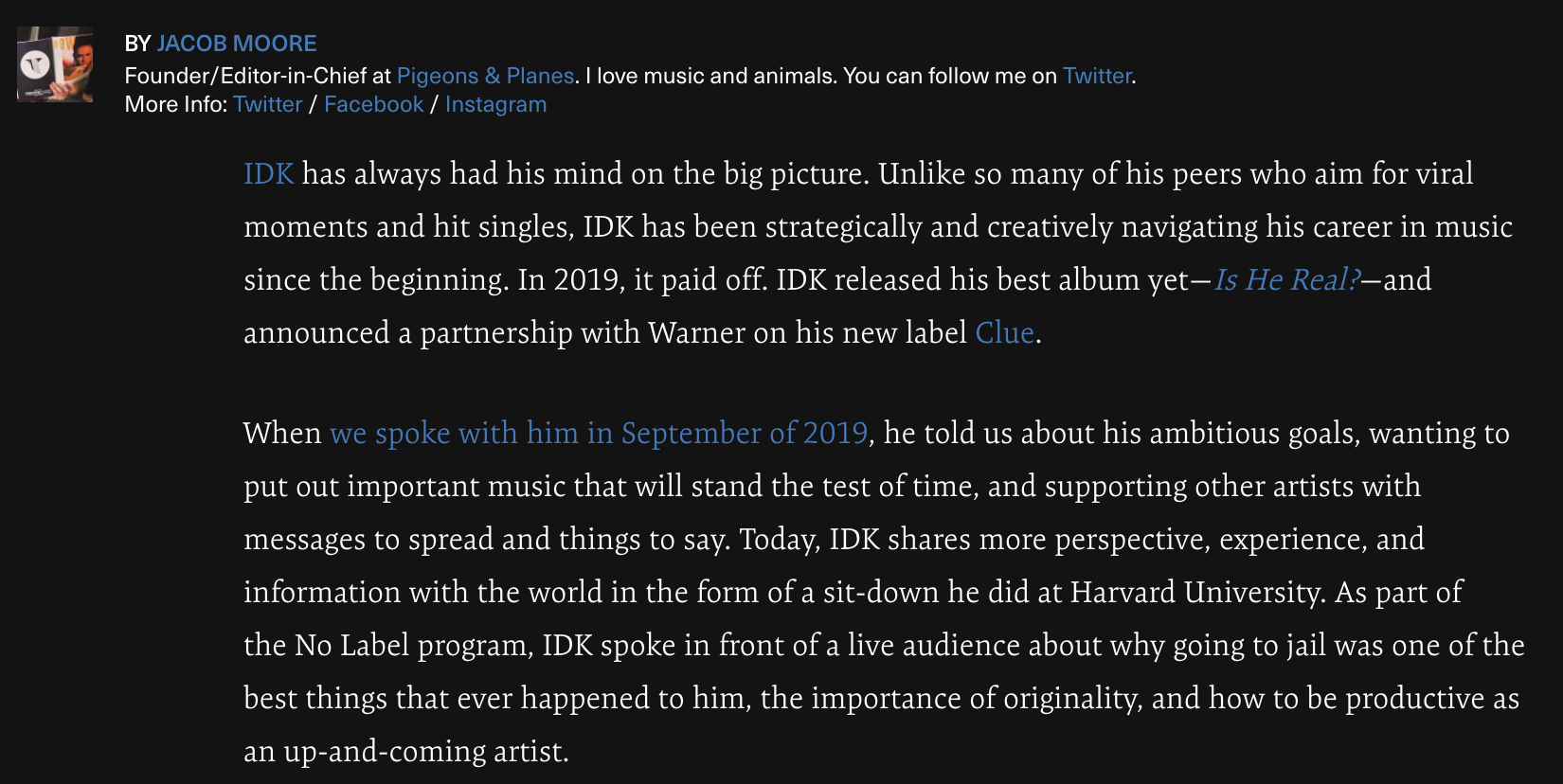 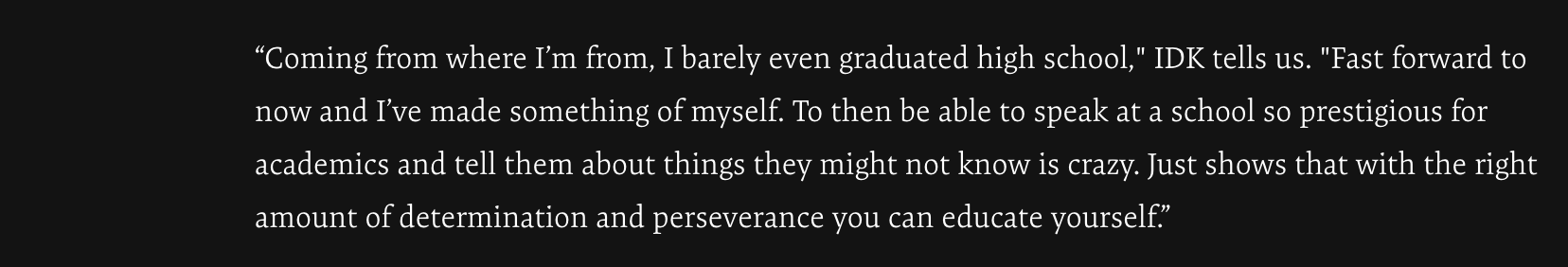 